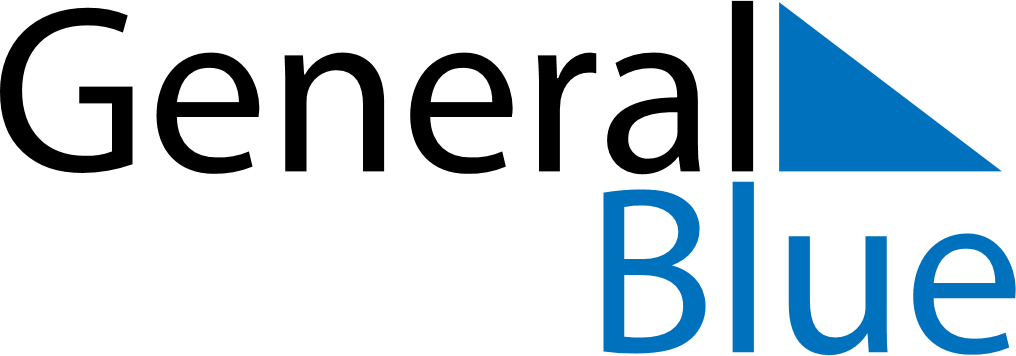 October 2025October 2025October 2025MozambiqueMozambiqueSUNMONTUEWEDTHUFRISAT1234Peace and Reconciliation Day5678910111213141516171819202122232425262728293031